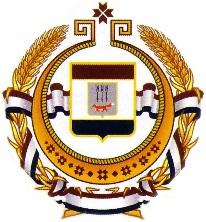 Совет директоровсредних профессиональных образовательных учреждений Республики Мордовия«6» декабря 2023 г. 			№ 395Отчето проведении Республиканской дистанционной олимпиады профессионального мастерства по специальностям 10.02.05 Обеспечение информационной безопасности автоматизированных систем, 09.02.06 Сетевое и системное администрирование,09.02.07 Информационные системы и программированиеРеспубликанская олимпиада профессионального мастерства проводилась в целях выявления наиболее одаренных и талантливых студентов, обучающихся по основным образовательным программам среднего профессионального образования 24 ноября 2023 года на базе ГБПОУ РМ «Саранский государственный промышленно-экономический колледж» в соответствии с планом Совета директоров СПОУ  РМ. В олимпиаде приняли участие 20 студентов из 8 СПОУ Республики Мордовия:ГБПОУ РМ «Саранский автомеханический техникум»ГБПОУ РМ «Саранский техникум энергетики и электронной техники имени А.И. Полежаева» ГБПОУ РМ «Саранский электромеханический колледж»ГБПОУ РМ «Торбеевский колледж мясной и молочной промышленности» ГБПОУ РМ «Ичалковский педагогический колледж»ГБПОУ РМ «Саранский политехнический техникум» Ковылкинский филиал ФГБОУ ВО «Национальный исследовательский Мордовский государственный университет им. Н. П. Огарёва»ГБПОУ РМ «Саранский государственный промышленно-экономический колледж»Работы оценивались по разработанным критериям независимым жюри в составе:Крылова С.Л. - старший преподаватель кафедры информационной безопасности и сервиса ФГБОУ ВО «МГУ им. Н. П. Огарёва».Кормилицына Т.В. - кандидат физико-математических наук, доцент кафедры физики, информационных технологий и методик обучения ФГБОУ ВО «МГПУ имени М.Е.Евсевьева». Ульянова И.В., доцент кафедры математики и методики обучения математики ФГБОУ ВО «МГПУ имени М.Е.Евсевьева».По итогам олимпиады определены следующие победители и призеры:Специальность 10.02.05 Обеспечение информационной безопасности автоматизированных систем:1 место – Ерискин Виталий Анатольевич (ГБПОУ РМ «Саранский государственный промышленно-экономический колледж»)  2 место – Солдатов Роман Евгеньевич (ГБПОУ РМ «Саранский государственный промышленно-экономический колледж»)  3 место – Орлова Алена Александровна (ГБПОУ РМ «Саранский электромеханический колледж»)  Специальность 09.02.06 Сетевое и системное администрирование:1 место – Волков Вадим Сергеевич (ГБПОУ РМ «Саранский государственный промышленно-экономический колледж»)2 место – Ямашев Василий Валерьевич (ГБПОУ РМ «Саранский техникум энергетики и электронной техники имени А.И.Полежаева»)3 место – Маньчев Егор Дмитриевич (ГБПОУ РМ «Саранский государственный промышленно-экономический колледж») Специальность 09.02.07 Информационные системы и программирование:1 место – Чугунов Артем Леонидович (ГБПОУ РМ «Саранский государственный промышленно-экономический колледж»)2 место – Хафизов Данила Денисович (ГАПУ РМ «Саранский автомеханический техникум»)2 место – Тетянников Максим Александрович (ГБПОУ РМ «Саранский государственный промышленно-экономический колледж»)3 место – Бевняев Артем Сергеевич (ГБПОУ РМ «Ичалковский педагогический колледж»)3 место – Скобеева Ксения Константиновна (ГБПОУ РМ «Саранский техникум энергетики и электронной техники имени А.И.Полежаева»)Совет директоров СПОУ Республики Мордовия выносит благодарность организаторам Республиканской олимпиады и членам жюри за качественное проведение олимпиады.Дипломы и сертификаты участников олимпиады будут доступны на сайте колледжа по следующей ссылке: https://disk.yandex.ru/d/2WiJrs3e0vEnGwПредседатель Совета директоровсредних профессиональных образовательных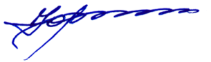 учреждений Республики Мордовия             	Ю.В. Тутуков431030, РМ, Торбеевский район, р.п. Торбеево, ул. Студенческая, 45тел. 8(83456) 2-10-56, 2-14-94Факс 8(83456) 2-10-56, 2-14-94Е-mail: <koll.mol.prom.torb@e-mordovia.ru>